資料１2015年度　利活用・普及委員会の活動計画（案）１．委員会について（１）社員、自治体会員、賛助会員等の活動発表・マッチングの場とする・社員、賛助会員、自治体会員、オブザーバ等から、オープンデータや地方創生などに関連する活動や、商品・サービス等の発表と、意見交換の場とする。・この発表を契機に、会員同士での連携につながるとより望ましい。（例）・自治体等からのオープンデータ関連のシンポジウムやコンテストなどのイベントの情報提供・参加呼びかけ。・アイデアソン、ハッカソンなどの開催結果の報告。・社員、賛助会員等からの、オープンデータやデータ活用、地方創生に有用な商品・サービスの紹介と質疑応答。・国の関連政策等の紹介と意見交換、など。（２）進め方１）事前の発表者募集・社員、自治体会員、賛助会員、オブザーバから発表者を募る。・希望者多数の場合は、事務局で調整。２）委員会当日の進め方①前半（75分程度）・発表：10分　→　質疑応答5分（計15分/件）×5件程度②後半（45分程度）・発表内容も踏まえたオープンデータの普及展開、地方創生等への活用促進に向けたディスカッション。３）委員会終了後・発表資料、議事要旨等をVLEDのWebサイトで公開。（３）開催スケジュール※1　MA11：MashupAward11。国内最大級のアプリ開発コンテスト。VLED、総務省はCivictech部門を担当（今年度から、オープンデータ部門とCivictech部門が統合）。http://mashupaward.jp/※2　勝手表彰：オープンデータに関する優れた取り組みを「勝手に」選定・表彰。今年度で４回め。http://www.vled.or.jp/news/1503/150324_001143.php　（2014年度表彰者）２．自治体職員向け研修プログラム及び、オープンデータシンポジウムについて（１）全体概要・開催日：2015年11月23日（月・祝）、24日（火）、25日（水）（二泊三日）・開催場所：福岡市内表　全体概要（予定）（２）自治体職員向け研修プログラム１）開催概要・開催日：2015年11月23日（月・祝）12:00 - 24日（火）12:00・開催場所（予定）：セントラルホテルフクオカ ダイヤモンドホールB+C（交流会、宿泊も）福岡県福岡市 中央区渡辺通４−１−２（天神駅徒歩５分）・主催：VLED・協力（予定）：福岡市、くまもとSMILEネットなど・対象：自治体職員・参加人数：30-40名程度・参加費：無料（旅費・宿泊費等は各自負担。ただし、VLED自治体会員は旅費・宿泊費をVLEDが１自治体１名まで負担）２）プログラム（案）１日目：2015年11月23日（月・祝）２日目：2015年11月24日（火）（３）シンポジウムについて１）開催概要・開催日：2015年11月25日（水）10:30-17:00（予定）・開催場所：アクロス福岡 国際会議場・主催：VLED、総務省・後援（今後、依頼・調整）：福岡市など・参加人数：150名程度（予定）・参加費：無料・対象：オープンデータ、ビッグデータや地方創生に関心がある自治体職員、企業、NPOなど表　施設の概要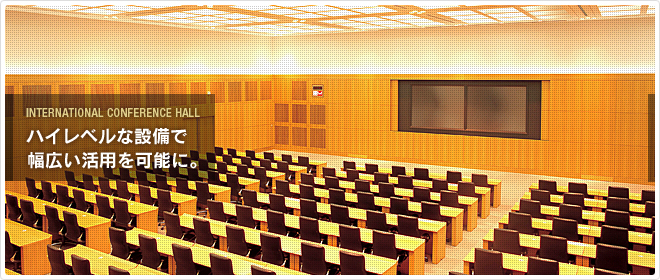 図　アクロス福岡　国際会議場２）プログラム（案）３．MA11について1）MA11全体概要・応募期間：2015年8月20日（木） - 10月19日（月）・CIVICTECH部門賞　プレゼン及び審査：2015年11月8日（日）・ファイナルステージ　プレゼン及び審査： 2015年11月18日（水）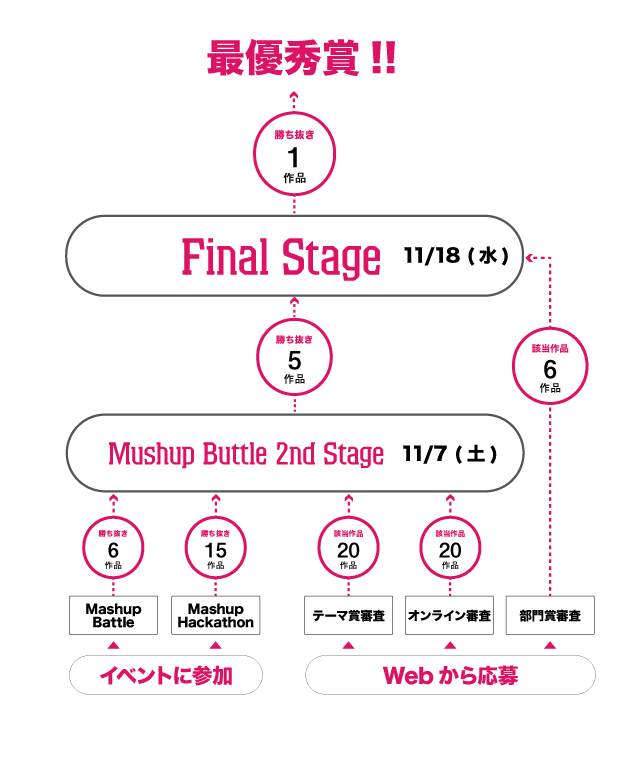 図　MA11の全体概要http://mashupaward.jp/about/about_mashupawards/2）CIVICTECH部門賞概要・VLEDでは、Mashup Awards 11の部門賞である「CIVICTECH部門賞」をCode for Japan、総務省とともに主催しています。VLED関係では、以下の２つの審査・選考を行います。・オープンデータ賞：昨年に引続きVLED利活用・普及委員会委員による審査を予定しています。・オープンデータパートナー賞：オープンパートナーの投票により選定します。・賞構成：http://mashupaward.jp/about/prize/回開催日時開催場所開催内容事前準備-2015年9月ー・今年度の進め方の検討・開催日程調整・会員等からの発表募集など第１回（今回）2015年10月13日（火）13:30-15:30TKP赤坂駅カンファレンスセンター・今年度の活動計画案・会員からの発表・意見交換：テーマ「オープンデータ活用ビジネスの創出と課題」ー2015年11月上旬ー・MA11（※1）審査（応募期間8-10月）・MA11 CivicTech部門表彰ー2015年11月23-25日（３日間）福岡市・自治体職員向け研修、シンポジウム開催第２回2015年12月8日（火）15:00-17:00（調整中）・MA11及びシンポジウム報告・会員からの発表・意見交換：テーマ（案）「自治体におけるデータ活用」第３回2016年2月2日（火）13:30-15:30（調整中）・会員からの発表・意見交換：テーマ（案）「地方創生とデータ活用」ー2016年2月ー・勝手表彰　審査第４回2016年3月11日（金）13:30-15:30（調整中）・勝手表彰　表彰式日程プログラム会場参加者11/23（月・祝）昼-11/24（火）昼自治体職員向け研修プログラムセントラルホテルフクオカ福岡市中央区渡辺通4丁目1-2自治体職員11/24（火）午後自由行動（オプショナルイベント検討中）ー11/25（水）シンポジウムアクロス福岡　国際会議場福岡市中央区天神1−1−1一般参加可時間内容12:00集合13:00-13:30オリエンテーション13:30-16:30グループに分かれて自己紹介、ワークショップ研修プログラム：「SIM 2030」16:30-17:30発表・意見交換18:00-20:00交流会（夕食）宿泊研修施設に宿泊時間内容起床・朝食10:00-11:00グループディスカッション１日目のワークショップに参加した感想、自治体の人材育成に関する課題など11:00-12:00発表・意見交換12:00解散午後自由行動（オプショナルイベントを検討中）宿泊翌日のシンポジウムに参加する人は同じ宿に宿泊会場名住所アクセス収納人数アクロス福岡国際会議場福岡市中央区天神1丁目1番1号地下鉄空港線
天神駅　徒歩3分スクール形式198席時間内容10:00開場10:30開会10:30-10:35開会挨拶（総務省）10:35-12:00特別鼎談 「地方創生とICT活用」（仮題）（登壇者）・高島宗一郎福岡市長・坂村健VLED会長（東京大学教授）・総務省（統括官クラスで調整中）※各登壇者から15分ずつ発表の後、40分鼎談12:00-13:00昼食休憩13:00-14:30オープンデータ活用ビジネスの可能性と課題（仮題）（登壇者：一部調整中）・（株）ウェルモ（福岡市内のオープンデータを活用した介護事業者情報サービス）・（株）Zaim（家計簿アプリに全国自治体の補助・控除情報を掲載）・Otani&Co., Inc.（オープンデータを活用した不動産価値予測サービスGEEO）・（株）パブリカ（自治体広報誌などオープンデータ活用サービスを立ち上げ）・Double Standard Inc.（企業が必要とする官民の情報を収集・提供）・（株）リクルート（suumoで都市魅力情報の提供などを計画中）※各登壇者15分ずつ発表（６社程度を予定）14:30-14:45休憩14:45-16:50オープンデータサミット国内オープンデータ関連団体が一同に介して、今後取り組むべき課題や方向性などを議論（登壇者：一部調整中）・Code for Japan、OKFJ、大阪イノベーションハブ、オープンガバメント協議会、公共交通オープンデータ協議会、Linked Open Data Initiative、オープンコーポレイツジャパン、ビッグデータ&オープンデータ研究会in九州（BODIK）、VLEDなど※各団体5分ずつ活動紹介した後、パネルディスカッション16:50-17:00閉会挨拶17:00閉会賞賞概要CIVICTECH部門賞（１作品）（賞金：20万円）→ファイナルステージに進出CIVICTECH部門賞（１作品）（賞金：20万円）→ファイナルステージに進出下記の10作品が、11/8（日）、東京都豊島区で開催するCode for Japan Summitで5分間のプレゼンテーションを行い、CIVICTECH部門賞を決定。カテゴリ賞（４作品）オープンデータ賞（１作品）（賞金：5万円）CIVICTECH部門応募アプリのうち、オープンデータを活用したものを対象に審査委員（VLED利活用・普及委員会委員を想定）により選定。カテゴリ賞（４作品）オープンデータパートナー賞（１作品）（副賞：地域の特産品等）CIVICTECH部門応募アプリのうち、オープンデータを活用したものを対象に、オープンデータパートナーが投票を行い、その結果をもとに選定。カテゴリ賞（４作品）CIVICTECH for Business賞（１作品）（賞金：5万円）CIVICTECHプロダクトのビジネス性を評価し選出。カテゴリ賞（４作品）CIVICTECHfor Citizen賞（１作品）（賞金：5万円）CIVICTECHの市民に向けた取組を評価し選出。オンライン選考（３作品）オンライン選考（３作品）オンライン審査はパートナーと共同でMashup Awards運営事務局が行う。CIVICTECH賞作品（3作品）CIVICTECH賞作品（3作品）各地のCIVICTECHハッカソン（北陸、生駒、会津）でCIVICTECH賞を受賞した作品。